Εκπαιδευτικοί που πάσχουν ή έχουν σύζυγο ή τέκνο που πάσχει από νόσημα, το οποίο απαιτεί τακτικές μεταγγίσεις αίματος ή χρήζει περιοδικής νοσηλείας, δικαιούνται ειδική άδεια με αποδοχές έως είκοσι δύο (22) εργάσιμες ημέρες τον χρόνο. Η ίδια ειδική άδεια χορηγείται και σε εκπαιδευτικούς που έχουν τέκνα που πάσχουν από βαριά νοητική υστέρηση ή σύνδρομο Down ή Διάχυτη Αναπτυξιακή Διαταραχή (Δ.Α.Δ.), εφόσον αυτά είναι ανήλικα ή ενήλικα που δεν εργάζονται λόγω των παθήσεων αυτών.Σε περίπτωση που ο εκπαιδευτικός δικαιούται την ειδική άδεια για περισσότερα από ένα πάσχοντα πρόσωπα ή σε περίπτωση που για το ίδιο πάσχον πρόσωπο οι δικαιούχοι της άδειας είναι περισσότεροι του ενός, η ειδική άδεια με αποδοχές προσαυξάνεται κατ’ ανώτατο όριο σε τριάντα δύο (32) εργάσιμες ημέρες τον χρόνο.
ΚΟΙΝΗ ΥΠΕΥΘΥΝΗ ΔΗΛΩΣΗ ΓΟΝΕΩΝ
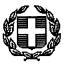 ΓΟΝΕΑΣ  ΑΓΟΝΕΑΣ  ΒΜε ατομική μας ευθύνη και γνωρίζοντας τις κυρώσεις που προβλέπονται από τις διατάξεις της παρ. 6 του άρθρου 22 του Ν. 1599/1986, δηλώνουμε ότι από το σύνολο των τριάντα δύο (32) εργασίμων ημερών κατ’ έτος που δικαιούμαστε αθροιστικά, θα λάβει ο γονέας Α ………………………...….………… (……..…..) ημέρες και ο γονέας Β ………………………….…………… (……..…..) ημέρες. (τόπος - ημερομηνία) .…..……………………………., ..…../…..../….…….                                                                                                                                 Οι  Δηλoύντες ΓονείςΑ.  ……………………………………………….……….Β.  …..……………………………………………………ΑΙΤΗΣΗΕπώνυμο: ……………………………………………….………………..Όνομα: …………………………………………………………………….Όνομα πατέρα: ………………………………………………………...Κλάδος-Ειδικότητα: ...……………………….………………..……..Αριθμός Μητρώου: …………………………………………………...Οδός: ………………………………………… Αριθμός: ...……..….….ΤΚ: ..................................  Πόλη: ……………………………………….Τηλέφωνο οικίας: …………………….………………………………Τηλέφωνο κινητό: …………………………………………………....E-mail: ……………………………………...……………………………...Εργασιακή σχέση: Μόνιμος εκπαιδευτικόςτης ΔΔΕ …………………………………………………………….…..Σχολείο  τοποθέτησης:…………………………………..…………………………………………..  Οργανική τοποθέτηση      Προσωρινή τοποθέτησηΣχολεία  που υπηρετώ:……………………………………………………………………………………………………………………………………………………….……..………………………………………………………………………….…..ΘΕΜΑ: Χορήγηση ειδικής άδειαςγια νόσημα…….………….…….…………., ……./…..../….…….(τόπος - ημερομηνία)ΠΡΟΣ…………………………………………...………………………………….……Παρακαλώ να μου χορηγήσετεειδική άδεια για νόσημαδιάρκειας ...………………………...…………. (……....) ημερ……..…από ….….../…….../……...… μέχρι και  ….….../…….../………..…….. Αιτ……….………………………………(υπογραφή)Συνημμένα υποβάλλω:   Γνωμάτευση Πρωτοβάθμιας Υγειονομικής Επιτροπήςμε αριθμό πρωτοκόλλου .......…………………………………………και διάρκεια ισχύος μέχρι ..…………………………………………..   Πιστοποιητικό ΚΕ.Π.Α. …………………………………………….με αριθμό γνωστοποίησης …...……………………………………...και διάρκεια ισχύος μέχρι ..………………………………………….. Κοινή υπεύθυνη δήλωση των συνδικαιούχων υπαλλήλων στην οποία καθορίζεται ο αριθμός των ημερών που θα λάβει κάθε δικαιούχος από το σύνολο των τριάντα δύο (32) εργασίμων ημερών κατ’ έτος που δικαιούνται για το ίδιο πάσχον πρόσωπο αθροιστικάΠΡΟΣ(1): Όνοµα:Επώνυμο:Επώνυμο:Επώνυμο:Επώνυμο:Επώνυμο:Όνοµα και Επώνυμο Πατέρα:Όνοµα και Επώνυμο Πατέρα:Όνοµα και Επώνυμο Πατέρα:Όνοµα και Επώνυμο Μητέρας:Όνοµα και Επώνυμο Μητέρας:Όνοµα και Επώνυμο Μητέρας:Ημερομηνία γέννησης(2):Ημερομηνία γέννησης(2):Ημερομηνία γέννησης(2):Τόπος Γέννησης:Τόπος Γέννησης:Τόπος Γέννησης:Αριθµός Δελτίου Ταυτότητας:Αριθµός Δελτίου Ταυτότητας:Αριθµός Δελτίου Ταυτότητας:Τηλ:Τηλ:Τηλ:Τηλ:Τηλ:Τόπος Κατοικίας:Τόπος Κατοικίας:Οδός:Αριθ.:ΤΚ:Αρ. Τηλεομοιότυπου (Fax):Αρ. Τηλεομοιότυπου (Fax):Αρ. Τηλεομοιότυπου (Fax):Δ/νση Ηλεκτρ. Ταχυδρομείου (Εmail):Δ/νση Ηλεκτρ. Ταχυδρομείου (Εmail):Δ/νση Ηλεκτρ. Ταχυδρομείου (Εmail):Δ/νση Ηλεκτρ. Ταχυδρομείου (Εmail):Δ/νση Ηλεκτρ. Ταχυδρομείου (Εmail):Δ/νση Ηλεκτρ. Ταχυδρομείου (Εmail):ΠΡΟΣ(1): Όνοµα:Επώνυμο:Επώνυμο:Όνοµα και Επώνυμο Πατέρα:Όνοµα και Επώνυμο Πατέρα:Όνοµα και Επώνυμο Πατέρα:Όνοµα και Επώνυμο Μητέρας:Όνοµα και Επώνυμο Μητέρας:Όνοµα και Επώνυμο Μητέρας:Ημερομηνία γέννησης(2):Ημερομηνία γέννησης(2):Ημερομηνία γέννησης(2):Τόπος Γέννησης:Τόπος Γέννησης:Τόπος Γέννησης:Αριθµός Δελτίου Ταυτότητας:Αριθµός Δελτίου Ταυτότητας:Αριθµός Δελτίου Ταυτότητας:Τηλ:Τηλ:Τόπος Κατοικίας:Τόπος Κατοικίας:Οδός:Αριθ.:ΤΚ:Αρ. Τηλεομοιότυπου (Fax):Αρ. Τηλεομοιότυπου (Fax):Αρ. Τηλεομοιότυπου (Fax):Δ/νση Ηλεκτρ. Ταχυδρομείου (Εmail):Δ/νση Ηλεκτρ. Ταχυδρομείου (Εmail):Δ/νση Ηλεκτρ. Ταχυδρομείου (Εmail):